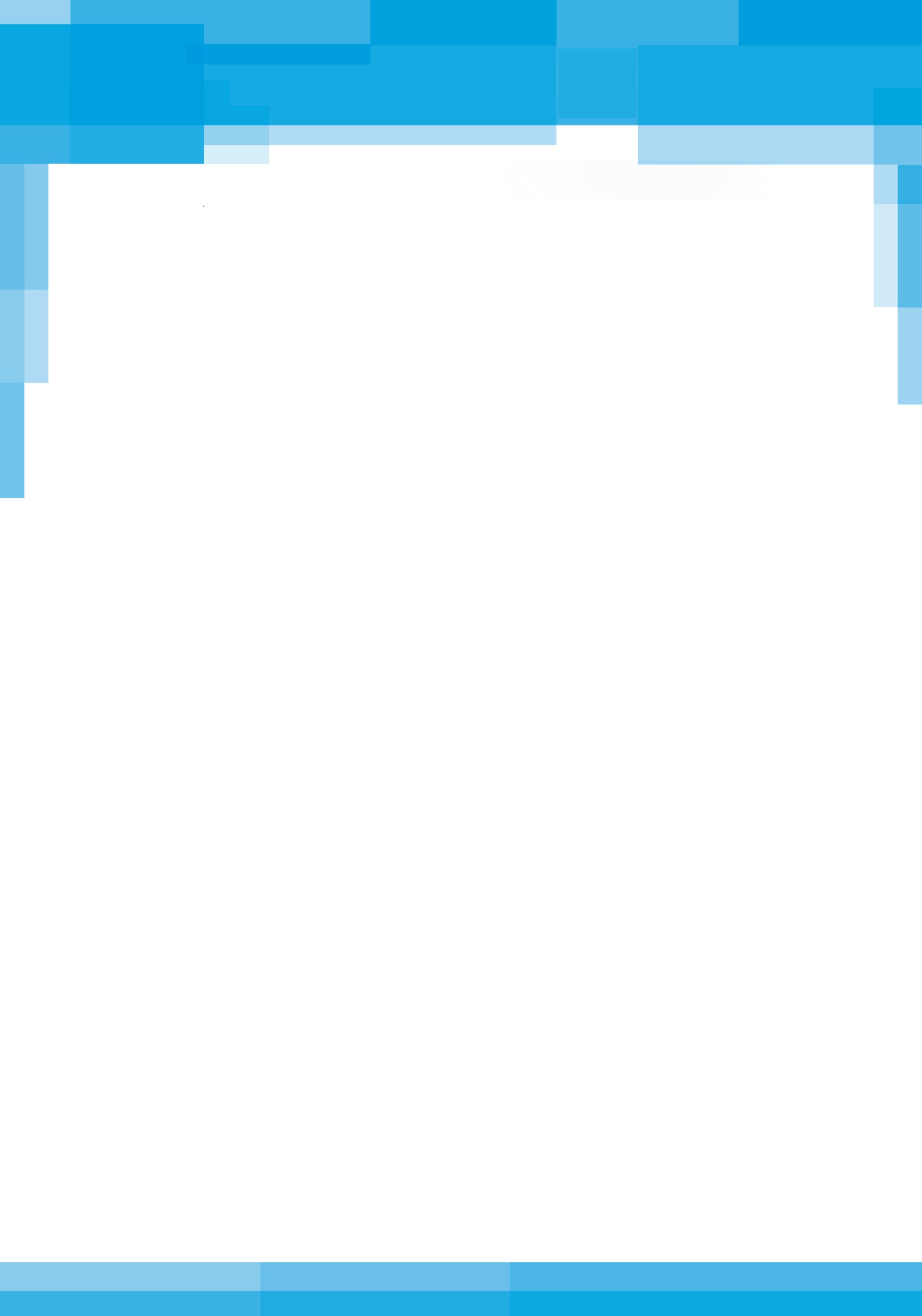 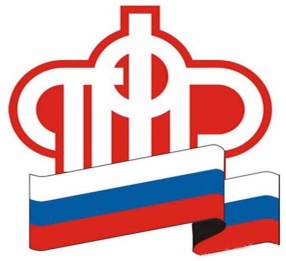 Управление Пенсионного фонда в Выборгском  районе Санкт-Петербурга информирует:Пенсия будет больше, если…С 1 января 2015 года  за выход  на пенсию позже общеустановленного возраста (55 лет для женщин, 60 лет для мужчин) начисляются премиальные коэффициенты.Как рассказала  заместитель Управляющего Отделением ПФР по Санкт-Петербургу и Ленинградской области Борисова Анна Васильевна, граждане, которые приобрели право на страховую пенсию  и не обратились за её назначением, либо отказались от её получения на определенный срок, получат пенсию в повышенном размере.Так, за каждый год более позднего обращения страховая пенсия будет увеличиваться. Размер увеличения пенсии будет зависеть от количества полных лет, на которое отложено назначение страховой пенсии, в том числе назначаемой досрочно.Если гражданин обратится за назначением пенсии через пять лет после достижения пенсионного возраста, то фиксированная выплата будет увеличена на 36%, а страховая пенсия - на 45%. Если через 10 лет, то фиксированная выплата увеличится в 2,11 раза, страховая - в 2,32 раза.Анна Васильевна обратила внимание на то, что минимальный срок, на который можно отложить выход на пенсию, - 12 месяцев со дня возникновения права. Максимальный срок не ограничен. Однако по закону премиальные коэффициенты будут начисляться не более чем за 10 лет.Отметим, что правом на увеличение пенсии за счет «премиальных» коэффициентов может воспользоваться также тот, кто уже является получателем пенсии. В этом случае необходимо обратиться с заявлением об отказе от получения назначенной страховой пенсии по старости. По истечении определенного срока (не менее полных 12-ти месяцев) выплата будет восстановлена на основании заявления застрахованного лица, к размеру пенсии будут применены повышающие коэффициенты.Обращаем ваше внимание, что решение об отложенном выходе на пенсию вы принимаете самостоятельно. Пользоваться этим правом или нет – выбор каждого!Заместитель начальника УправленияПенсионного фонда РФ в Выборгском районе Санкт-Петербурга Павлова Надежда Николаевна303-66-13Количествополныхмесяцев,истекшихсо днявозникновенияправана страховуюпенсиюДля фиксированнойвыплатыДля фикси-рованнойвыплатыпри наличииправана досрочноеназначениепенсииДлястраховойпенсиипо старостии по случаюпотерикормильцаДлястраховойпенсиипо старостипри наличииправана досрочноеназначениепенсии121,0561,0361,071,046241,121,071,151,1361,191,121,241,16481,271,161,341,22601,361,211,451,29721,461,261,591,37841,581,321,741,45961,731,381,91,521081,91,452,091,61202,111,532,321,68